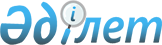 Қазақстан Республикасы Үкіметінің 2000 жылғы 21 наурыздағы N 417 қаулысына өзгеріс енгізу туралы
					
			Күшін жойған
			
			
		
					Қазақстан Республикасы Үкіметінің қаулысы 2001 жылғы 18 сәуір N 506. Күші жойылды - Қазақстан Республикасы Үкіметінің 2001.05.25. N 714 қаулысымен. ~P010714

      Қазақстан Республикасының Үкіметі қаулы етеді: 

      1. "Қазтеңізкөлікфлоты" ұлттық теңіз кеме қатынасы компаниясы" жабық акционерлік қоғамының Директорлар кеңесі туралы" Қазақстан Республикасы Үкіметінің 2000 жылғы 21 наурыздағы N 417 P000417_ қаулысына мынадай өзгеріс енгізілсін:      1-тармақта:     "Қазтеңізкөлікфлоты" ұлттық теңіз кеме қатынасы компаниясы" жабық акционерлік қоғамы Директорлар кеңесінің құрамына Қазақстан Республикасының Көлік және коммуникациялар вице-министрі Вадим Павлович Зверьков - төрағасы болып енгізілсін;     көрсетілген құрамнан Әбілғазы Қалиақпарұлы Құсайынов шығарылсын.     2. Осы қаулы қол қойылған күнінен бастап күшіне енеді.     Қазақстан Республикасының        Премьер-МинистріМамандар:     Багарова Ж.А.,     Жұманазарова А.Б.     
					© 2012. Қазақстан Республикасы Әділет министрлігінің «Қазақстан Республикасының Заңнама және құқықтық ақпарат институты» ШЖҚ РМК
				